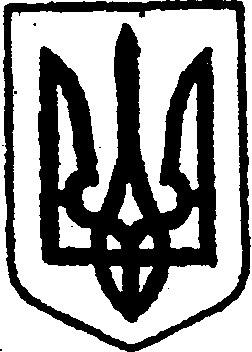 КИЇВСЬКА ОБЛАСТЬТЕТІЇВСЬКА МІСЬКА РАДАVІІІ СКЛИКАННЯШОСТА   СЕСІЯ ПРОЄКТ      Р І Ш Е Н Н Я    25.05.2021                                                                                  №    - 06 -VIIІПро закріплення території обслуговуванняза закладами загальної середньої освіти Тетіївської міської ради Відповідно до Закону України «Про місцеве самоврядування в Україні»,  статті 66 Закону України  «Про освіту», статті 8 Закону України «Про повну загальну середню освіту»,  враховуючи подання відділу освіти Тетіївської міської ради та висновки і рекомендації комісії з питань соціального захисту, охорони здоров’я, освіти, культури, молоді і  спорту, з метою забезпечення якісного надання освітніх послуг, доступності до закладів освіти,  рівного доступу громадян до здобуття загальної середньої освіти  Тетіївська міська радаВИРІШИЛА:1. Затвердити території обслуговування, які закріплюються за закладами загальної середньої освіти  Тетіївської міської  територіальної  громади відповідно з додатком. 2. Контроль за виконанням цього рішення покласти на постійну комісію з питань соціального захисту, охорони здоров’я, освіти, культури, молоді і  спорту, заступника міського голови з гуманітарних питань Дячук Н.А., начальника відділу освіти Тетіївської міської ради Васютинського В.В.  Міський голова                                                             Богдан БАЛАГУРА Додаток до рішення Тетіївської міської ради від 25.05.2021 №   -VIIIТериторії обслуговування,які закріплюються за закладами освітиТетіївської міської  територіальної  громади Секретар міської ради                                                       Наталія ІВАНЮТА № з/пЗаклад освітиТериторія обслуговуванняТетіївський ЗЗСО   І-ІІІ ступенів №1м.Тетіїв,      бульвар Північнийвулиці: Автомобілістів, Козацька, Лісова, Ю.Марценюка, Борщагівська, М.Грушевського, Генерала Жмаченка, Герцена, Боженка, Різдвяна, Енергетиків, Жовтнева, Заводська, Зарічна, М. Грушевського, Журавлина, Центральна, Купальська, Лісова, Лугова, Матросова, Нова, Журавлина, Прорізна, Волошкова, Садова, Слобідська, Сонячногірська, Суворова, Толстого, Визволителів, Шкільна, 8-го Березня, Космонавтівпровулки:Добровольського, Залізничників, Іскри, Кагарлуцького, Кочубея, Метулинського, Новий, Панченка, Суворова, Сухомлинського, Незалежності, Щиголяс.Бурківціс.Дзвеняче, с. Михайлівка Тетіївський  ліцей №2м.Тетіїв,             вулиці:Соборна (по № 76, 61), Януша Острозького, Крючкова, Цвіткова, Горького, Вишнева, Шевченка, Злагоди, Л.Українки, Чкалова, Т.Пархоменка, Кленова, П.Запорожцяпровулки:Ріхарда Зорге, Сковороди, Лермонтова, Піонерський, Чайковськогос.ГолодькиТетіївський ОЦ  ЗЗСО І-ІІІ ступенів №3м.Тетіїв,      вулиці:Академіка Байраківського, Панаса Мирного, Франка, Гоголя, Комарова, Повітрофлотська,Зої Космодем’янської, Джерельна, Ярослава Мудрого, Пушкіна, Дружна, Тургенєва, Мічуріна, Весняна, Менделєєва, Малинова, Спортивна, Стефаника, Робітнича, Молодіжна, Севастопольська, Гринчука, Кармелюка, Бурмоса, Марка Вовчка, Рідна, Чехова, Гагаріна, Вінницька, Праці, Аеродромна, Пам’яті Героїв, Тиха, Плоханівська, Яблуневапровулки: Мисливський, Дачний, Казнадзея, Затишний, Декабристів, Левицького, Плоханівський, Патона, Нахімова, П.Ангеліної, Земляка, Пушкіна, В.Стуса, Ножкіна, Богуна, Олімпійський, Джерельнийс.РосішкиТетіївський НВК «Гімназія-ЗОШ І-ІІІ ступенів»м.Тетіїв, вулиці: Соборна (від 78, 63), Сікорського, Коцюбинського, Набережна, Пам’яті Запорожців, Миру, В.Гуменюка, Березна, Героїв Бреста, Світанкова, Б.Хмельницького, О.Кобилянської, Калинова, І.Сінька, Дібрівська, Кутузова, Одеська, Поліська, Першотравнева, Надії, Кооперативна, Снігурівська, Польова, Гетьманська, Ломоносова, Володимирська, Київська, Щаслива, Будівельників, Воліпровулки: Я. Краснєнкова Новаторів, Лисенка, Польовий, Сосюри, Першотравневий, Срібний, О.Вишні, Зоряний, ТичиниДенихівський ліцейс.Денихівка, с.Дородка, с.Дубина, с.Горошків, с.Хмелівка, с.КлюкиКашперівський ліцейс.Кашперівка, с.Кошів, с.Погреби, с.СкибенціП’ятигірський ліцейс.П’ятигори, с.Одайпіль, с. Ненадиха, с.Галайки, с.Софіполь, с.ТайницяДібрівський аграрний ліцейс. ДібрівкаВисочанське НВО «ЗОШ І-ІІІ ступенів-дитячий садок»с.ВисокеТеліжинецьке НВО «ЗОШ І-ІІІ ступенів-дитячий садок»с.Теліжинці Стадницьке НВО «ЗОШ І-ІІ ступенів-дитячий садок»с.Стадниця Черепинське НВО «ЗОШ І-ІІ ступенів-дитячий садок»с.Черепин, с.Черепинка,с.ГригорівкаСтепівське НВО «ЗОШ І-ІІ ступенів-дитячий садок»с.Степове Школа ІІІ ступеня Школа ІІІ ступеня Школа ІІІ ступеняДенихівський ліцейС.Степове, с.СтадницяТетіївський НВК «Гімназія-ЗОШ І-ІІІ ступенів»с.Черепин, с.Черепинка,с.Григорівка